Publicado en Madrid el 15/09/2020 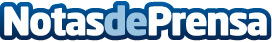 Menamobel propone ideas económicas para rejuvenecer el hogarNo es necesario invertir mucho dinero para modernizar el hogar y dotarlo de una energía renovada que cambie por completo su aparienciaDatos de contacto:Menamobel655174313Nota de prensa publicada en: https://www.notasdeprensa.es/menamobel-propone-ideas-economicas-para Categorias: Nacional Bricolaje Interiorismo Entretenimiento Consumo http://www.notasdeprensa.es